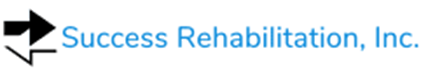 ADMISSIONS CRITERIAThe following admission criteria must be met for all programs:•	Have an acquired or traumatic brain injury or other neurological impairment.•	Be 18 years or older.•	Have the ability to bear one’s weight in standing position and complete a standing pivot to assist with transfers with no more than 1 staff assistance.•	Be medically stable, i.e. no functioning tracheotomies, no feeding tubes, no I.V.’s., no full-time oxygen. For persons served attending the Neurocognitive Program only, we will accept catheters and feeding tubes that will require no intervention/care during day program hours.•	Demonstrate the ability to control one’s own actions with no history of excessive or long-standing physical violence, both within the legal system and in the community settings.•	Have funding for care.•	Be able to demonstrate a potential for progression and/or maintenance of skills within the structure of a rehabilitation program.•	Be able to demonstrate a willingness to participate in rehabilitation program.•	Be able to demonstrate the ability to maintain bowel and bladder control with little or no incontinence. Use of protective undergarments is acceptable. •	Be clear of all alcohol or illicit substances for at least thirty (30) days prior to being considered for admission and prior to admission for any program option. For persons served attending the Neurocognitive Program only, one may be using an approved Medical Marijuana card but cannot bring any marijuana products with them to the program locations.